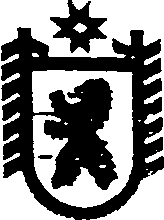 Республика КарелияАДМИНИСТРАЦИЯ СЕГЕЖСКОГО МУНИЦИПАЛЬНОГО РАЙОНАПОСТАНОВЛЕНИЕот  04 мая  2016 года   №   369СегежаО закрытии на летний период отдельных муниципальных образовательных учреждений Сегежского муниципального района, предоставляющих услуги  дошкольного образования 	В связи со снижением в летний период численности детей, посещающих муниципальные дошкольные образовательные учреждения Сегежского муниципального района и дошкольные группы общеобразовательных учреждений Сегежского муниципального района, в целях рационального использования бюджетных средств  администрация Сегежского муниципального района  п о с т а н о в л я е т:1. Закрыть на период с 1 июня по 31 августа 2016 года следующие муниципальные казенные дошкольные образовательные учреждения Сегежского муниципального района (далее - МКДОУ):1)   МКДОУ - детский сад № 4 компенсирующего вида II категории г. Сегежи; 2)   МКДОУ - детский сад № 3 III  категории пос. Надвоицы;3) МКДОУ - детский сад № 4 комбинированного вида  II категории пос. Надвоицы;4) дошкольную группу муниципального казенного образовательного учреждения (далее – МКОУ) Средняя общеобразовательная школа пос. Черный Порог;5) МКДОУ - детский сад III категории дер. Каменный Бор;           2. Закрыть на период с 1 июня по 15 июля 2016 года: 1) МКДОУ - детский сад № 17 общеразвивающего вида II категории г. Сегежи;2) МКДОУ - детский сад № 18 общеразвивающего вида II категории г. Сегежи;3) МКДОУ - детский сад № 23 общеразвивающего вида II категории г. Сегежи.3. Закрыть на период с 1 июля по 31 июля 2016 года:1) МКДОУ – детский сад № 10  III категории г. Сегежи.4. Закрыть на период с 16 июля по 31 августа 2016 года:1) МКДОУ - детский сад № 6 комбинированного вида II категории г.Сегежи;2) МКДОУ – детский сад № 20 присмотра и оздоровления с приоритетным осуществлением санитарно-гигиенических, профилактических и оздоровительных мероприятий и процедур II категории г. Сегежи;3) МКДОУ - детский сад № 22 общеразвивающего вида II категории г. Сегежи.5. Закрыть на период с  1 июля по 31 августа 2016 года:1) МКДОУ  - детский сад № 14 III категории г. Сегежи;2) дошкольную группу МКОУ Средняя общеобразовательная школа пос. Идель.3)дошкольную группу МКОУ Средняя общеобразовательная школа пос. Валдай.6. Закрыть на период с 01 августа по 31 августа 2016 года:1) МКДОУ – детский сад № 12  III категории г. Сегежи.7. Руководителям МКДОУ, МКОУ Средняя общеобразовательная школа пос. Валдай, МКОУ Средняя общеобразовательная школа пос. Черный Порог, МКОУ Средняя общеобразовательная школа пос. Идель:1)  решить вопросы предоставления отпуска работникам соответствующего закрывающегося МКДОУ (дошкольной  группы МКОУ) или их трудоустройства;2) определить оптимальное  число работающих групп МКДОУ в соответствии с запросом населения;3) обеспечить строгое выполнение санэпидрежима и правил по охране жизни и здоровья  детей в работающих в летний период МКДОУ и дошкольных группах МКОУ;4) принять меры по обеспечению сохранности материальных ценностей и подготовке соответствующего МКДОУ (дошкольной группы МКОУ) к новому учебному году;5) ежемесячно предоставлять в управление образования администрации Сегежского муниципального района информацию о посещаемости детьми МКДОУ и дошкольных групп МКОУ.8. Отделу информационных технологий администрации Сегежского муниципального района (Т.А.Слиж) обнародовать настоящее постановление путем размещения официального текста настоящего постановления в информационно-телекоммуникационной сети «Интернет» на официальном сайте администрации Сегежского муниципального района http://home.onego.ru/~segadmin. 9. Контроль за исполнением настоящего постановления возложить на заместителя главы по социальным вопросам администрации Сегежского муниципального района Е.Н.Антонову.             Глава администрации Сегежского муниципального района                                                                   И.П.ВекслерРазослать: в дело, УО-2,  Антоновой Е.Н., финансовое управление, МКДОУ – 16, МКОУ ЦРО.